АДМИНИСТРАЦИЯТЕРСИНСКОГО МУНИЦИПАЛЬНОГО ОБРАЗОВАНИЯВОЛЬСКОГО  МУНИЦИПАЛЬНОГО РАЙОНА
 САРАТОВСКОЙ ОБЛАСТИПОСТАНОВЛЕНИЕ от 05.10.2015 года                                    № 68                                                    с. ТерсаОб утверждении перечня земельных участков,предлагаемых для приобретения бесплатногражданам, имеющим трех и более детей         В соответствии с  Законом Саратовской области от 30.09.2014 г. № 119-ЗСО                     «О предоставлении гражданам, имеющим трех и более детей,  в собственность бесплатно земельных участков, находящихся в государственной или муниципальной собственности», Решением Совета Терсинского муниципального образования от 30.06.2015 года № 3/58-185 «Об утверждении Порядка учета граждан, имеющих право на приобретение земельных участков для индивидуального жилищного строительства, дачного строительства, ведения садоводства или огородничества в собственность бесплатно на территории Терсинского муниципального образования и порядка информирования граждан о наличии земельных участков, предлагаемых для приобретения в собственность бесплатно», постановлением администрации Терсинского муниципального образования  от 01.07.2015 года № 39 «Об утверждении административного регламента предоставления муниципальной услуги «Предоставление гражданам, имеющим трех и более детей, земельных участков в собственность бесплатно», на основании ст. 30 Устава Терсинского муниципального образования ПОСТАНОВЛЯЮ:1. Утвердить перечень земельных участков, предлагаемых для приобретения бесплатно гражданам, имеющим трех и более детей, согласно приложению.2.Настоящее постановление вступает в силу со дня официального опубликования.3. Настоящее постановление подлежит официальному опубликованию в газете «Вольский Деловой Вестник» и размещению на официальном сайте администрации Терсинского муниципального образования в сети Интернет www.Вольск.РФ.4. Контроль за исполнением настоящего постановление оставляю за собой.Глава Терсинского муниципального образования, исполняющий полномочия главы администрации Терсинского муниципального образования                                           В.Ю.СавцовПриложение  к постановлению администрации Широкобуеракского муниципального образования от 05.10.2015 года № 68Переченьземельных участков, предлагаемых для приобретения бесплатно гражданам, имеющим трех и более детейГлава Терсинского муниципального образования,исполняющий полномочия главы администрацииТерсинского муниципального образования                          В.Ю.СавцовПриложение №1 к перечню земельных участков, предлагаемых для приобретения бесплатно гражданам, имеющим трех и более детейСхема № 1Расположения земельных участков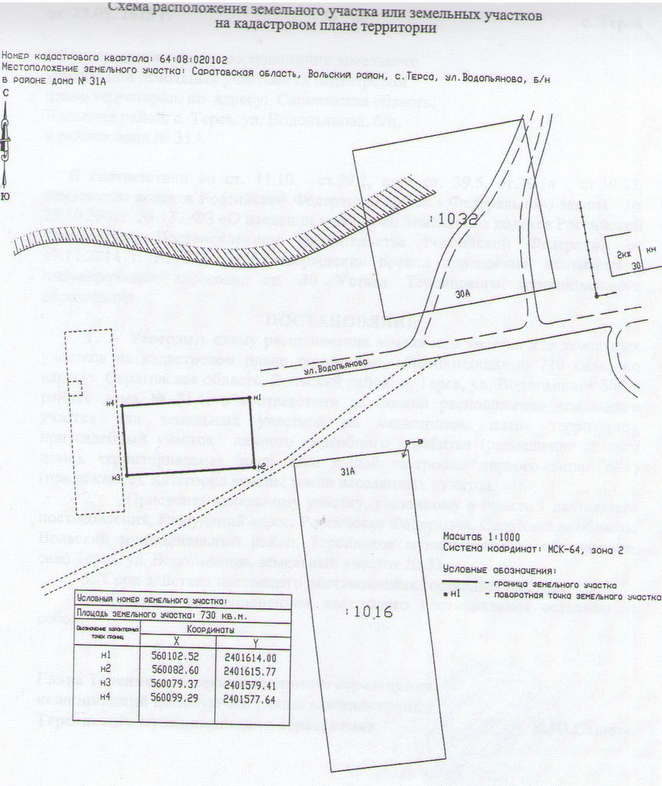 Глава Терсинского муниципального образования,исполняющий полномочия главы администрацииТерсинского муниципального образования                                                      В.Ю.СавцовПриложение №2 к перечню земельных участков, предлагаемых для приобретения бесплатно гражданам, имеющим трех и более детейСхема № 2Расположения земельных участков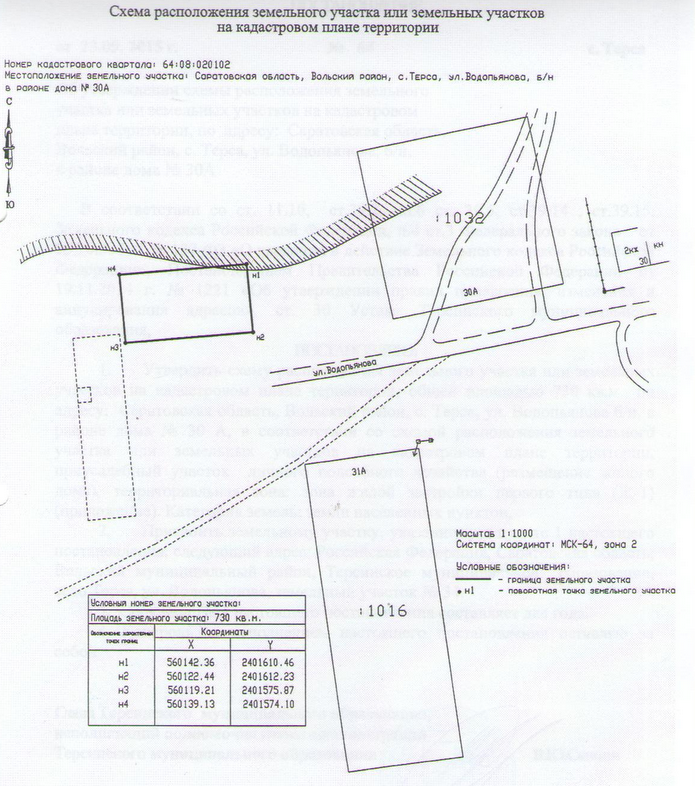 Глава Терсинского муниципального образования,исполняющий полномочия главы администрацииТерсинского муниципального образования                                                      В.Ю.СавцовПриложение №3 к перечню земельных участков, предлагаемых для приобретения бесплатно гражданам, имеющим трех и более детейСхема № 3Расположения земельных участков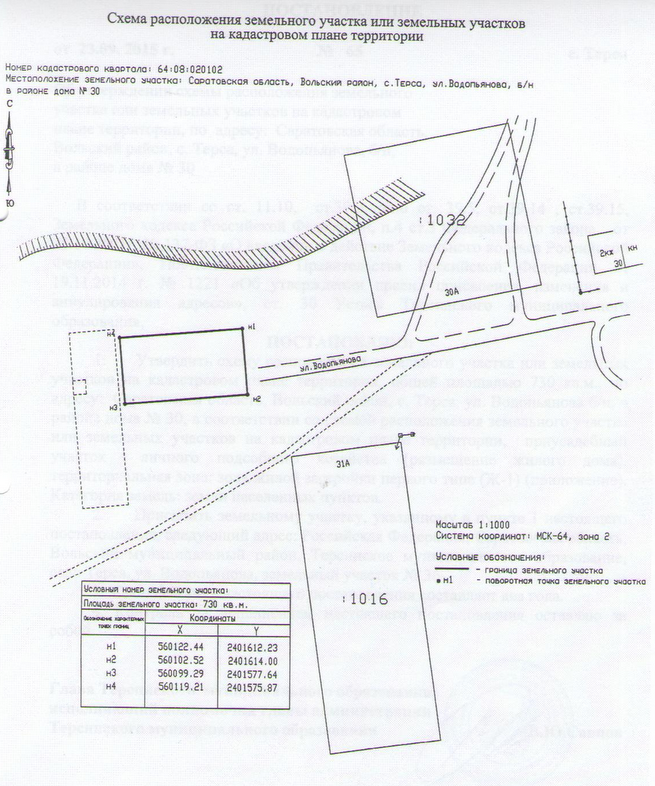 Глава Терсинского муниципального образования,исполняющий полномочия главы администрацииТерсинского муниципального образования                                                      В.Ю.Савцов№ п/пКадастровый номерАдрес земельного участкаПлощадь, кв.м.Разрешенное использованиеСхема расположения земельных участков64:08:020102:1069Российская Федерация, Саратовская область,  Вольский муниципальный район, Терсинское муниципальное образование, село Терса, ул. Водопьяновго, земельный участок №  33730Приусадебный участок личного подсобного хозяйства (размещение жилого дома)Схема № 164:08:020102:1070Российская Федерация, Саратовская область,  Вольский муниципальный район, Терсинское муниципальное образование, село Терса, ул. Водопьяновго, земельный участок №  34730Приусадебный участок личного подсобного хозяйства (размещение жилого дома)Схема № 264:08:020102:1071Российская Федерация, Саратовская область,  Вольский муниципальный район, Терсинское муниципальное образование, село Терса, ул. Водопьяновго, земельный участок №  36730Приусадебный участок личного подсобного хозяйства (размещение жилого дома)Схема № 3